GDC Centro: Viagem Medieval às Aldeias Históricas Geopark Naturtejo da Meseta Meridional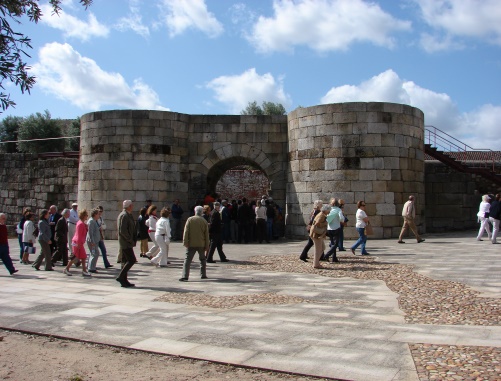 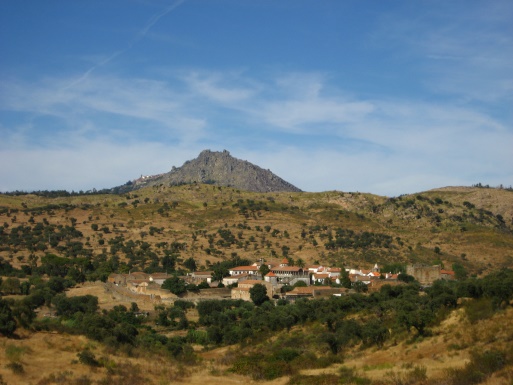 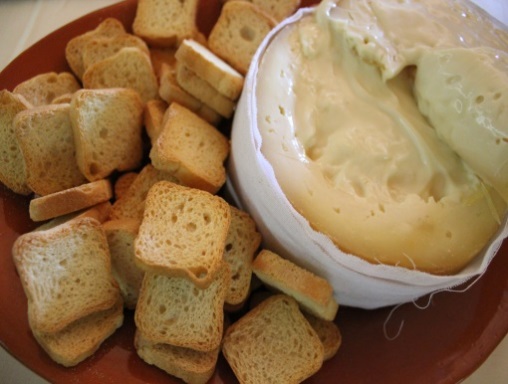 O Núcleo Centro do GDC Fidelidade organiza no dia 24 e 25 de Março uma viagem Medieval às Aldeias Históricas, com visitas guiadas. As inscrições deverão ser enviadas para o colega: Rui Pinheiro, Email: rui.sousa.pinheiro@fidelidade.pt (Inscrições a partir de dia 5 de Março)Venha conhecer o Geopark Naturtejo, Geoparque Mundial da UNESCO.Reviva as histórias e emoções de 600 milhões de anos de evolução.Reencontre as suas mais profundas raízes, gentes genuínas, que com a sua humildade e simpatia o fazem voltar ao que de mais puro ainda se pode encontrar, num dos últimos territórios autênticos da Europa e do Mundo. Venha à descoberta dos vestígios de outrora, dos sons da natureza e da cultura milenar, que lhe tranquiliza o corpo e a mente.O Geopark Naturtejo, expoente do Turismo de Natureza em Portugal, convida-o a descobrir estes lugares míticos, os seus geossítios, um território de castelos Templários, igrejas e santuários, fronteiras milenarias, um vasto e rico património natural, histórico e cultural. Por este território, faça uma viagem no tempo e deslumbre-se!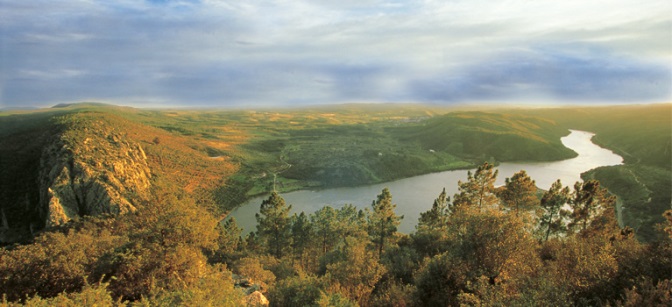 PROGRAMA:             Ponto de encontro: Saída de Autocarro ás 9.30 horas, junto ao AM de Coimbra.24 de Março13h00: Almoço piquenique (livre) em Proença-a-Velha.15h00: Visita à Aldeia Histórica de Idanha-a-Velha (antiga Cidade Romana), através de um tranquilo passeio a pé com passagem pela Sé Catedral, Lagar de Varas, Ponte Romana, Torre Templária e Cerca Muralhada.19h00: Check in na Unidade Hoteleira20h30: Jantar com gastronomia regional.25 de Março9h00: Pequeno-almoço na Unidade Hoteleira.10h30: Encontro com o guia no Baluarte de Monsanto para realização de parte do percurso pedestre PR 5 IDN – “Rota dos Barrocais”, com passagem pelo Pólo da Gastronomia, Torre de Lucano que exibe o Galo de Prata, prémio atribuído em 1938 a Monsanto como a Aldeia mais Portuguesa de Portugal, Castelo, Capela de S. Miguel (Séc. XII), Sepulturas Romanas, Laje das 13 Tigelas e Penedos Juntos.13h00: Almoço em Restaurante com gastronomia regional.14h30: Encontro com o guia em Penha Garcia para realização do PR 3 IDN – “Rota dos Fósseis” (+/- 3,5kms) com passagem pelo Forno Comunitário, Castelo, Parque Icnológico e Complexo de Moinhos de Rodízio.SóciosNão Sócios75,00€95,00€Ficha de InscriçãoFicha de InscriçãoFicha de InscriçãoFicha de InscriçãoFicha de InscriçãoFicha de InscriçãoFicha de InscriçãoFicha de InscriçãoFicha de InscriçãoFicha de InscriçãoFicha de InscriçãoFicha de InscriçãoFicha de InscriçãoFicha de InscriçãoFicha de InscriçãoFicha de InscriçãoFicha de InscriçãoFicha de InscriçãoFicha de InscriçãoFicha de InscriçãoFicha de InscriçãoFicha de InscriçãoFicha de InscriçãoFicha de InscriçãoFicha de InscriçãoFicha de InscriçãoFicha de InscriçãoFicha de InscriçãoFicha de InscriçãoFicha de InscriçãoFicha de InscriçãoFicha de InscriçãoFicha de InscriçãoFicha de InscriçãoFicha de InscriçãoFicha de InscriçãoFicha de InscriçãoFicha de InscriçãoFicha de InscriçãoFicha de InscriçãoFicha de InscriçãoFicha de InscriçãoFicha de InscriçãoFicha de InscriçãoFicha de InscriçãoFicha de InscriçãoFicha de InscriçãoFicha de InscriçãoFicha de InscriçãoFicha de InscriçãoFicha de InscriçãoFicha de InscriçãoFicha de InscriçãoFicha de InscriçãoFicha de InscriçãoFicha de InscriçãoFicha de InscriçãoFicha de InscriçãoFicha de InscriçãoFicha de InscriçãoFicha de InscriçãoFicha de InscriçãoFicha de InscriçãoFicha de InscriçãoFicha de InscriçãoFicha de InscriçãoFicha de InscriçãoFicha de InscriçãoFicha de InscriçãoFicha de InscriçãoFicha de InscriçãoFicha de InscriçãoFicha de InscriçãoFicha de InscriçãoFicha de InscriçãoFicha de InscriçãoFicha de InscriçãoFicha de InscriçãoFicha de InscriçãoFicha de InscriçãoFicha de InscriçãoFicha de InscriçãoFicha de InscriçãoFicha de InscriçãoFicha de InscriçãoFicha de InscriçãoFicha de InscriçãoFicha de InscriçãoFicha de InscriçãoFicha de InscriçãoFicha de InscriçãoFicha de InscriçãoFicha de InscriçãoFicha de InscriçãoFicha de InscriçãoFicha de InscriçãoFicha de InscriçãoFicha de InscriçãoFicha de InscriçãoFicha de InscriçãoFicha de InscriçãoFicha de InscriçãoFicha de InscriçãoFicha de InscriçãoFicha de InscriçãoFicha de InscriçãoFicha de InscriçãoFicha de InscriçãoFicha de InscriçãoFicha de InscriçãoFicha de InscriçãoFicha de InscriçãoFicha de InscriçãoFicha de InscriçãoFicha de InscriçãoFicha de InscriçãoFicha de InscriçãoFicha de InscriçãoFicha de InscriçãoFicha de InscriçãoFicha de InscriçãoFicha de InscriçãoFicha de InscriçãoFicha de InscriçãoFicha de InscriçãoFicha de InscriçãoFicha de InscriçãoFicha de InscriçãoFicha de InscriçãoFicha de InscriçãoFicha de InscriçãoNome:Nome:Nome:Nome:Nome:Nome:         Nº Sócio:         Nº Sócio:         Nº Sócio:         Nº Sócio:         Nº Sócio:         Nº Sócio:         Nº Sócio:         Nº Sócio:         Nº Sócio:         Nº Sócio:         Nº Sócio:         Nº Sócio:         Nº Sócio:         Nº Sócio:         Nº Sócio:         Nº Sócio:         Nº Sócio:Data Nasc:Data Nasc:Data Nasc:Data Nasc:Data Nasc:Data Nasc:Data Nasc:Data Nasc:Data Nasc:Data Nasc:        NIF:        NIF:        NIF:        NIF:        NIF:        NIF:        NIF:        NIF:        NIF:        NIF:        NIF:        NIF:        NIF:        NIF:Outros Participantes:Outros Participantes:Outros Participantes:Outros Participantes:Outros Participantes:Outros Participantes:Outros Participantes:Outros Participantes:Outros Participantes:Outros Participantes:Outros Participantes:Outros Participantes:Outros Participantes:Outros Participantes:Outros Participantes:Outros Participantes:Outros Participantes:Outros Participantes:Outros Participantes:Outros Participantes:Outros Participantes:Outros Participantes:Outros Participantes:Outros Participantes:Outros Participantes:Outros Participantes:Outros Participantes:Outros Participantes:Outros Participantes:Outros Participantes:Outros Participantes:Outros Participantes:Outros Participantes:Outros Participantes: Data Nasc:  Data Nasc:  Data Nasc:  Data Nasc:  Data Nasc:  Data Nasc:  Data Nasc:  Data Nasc:  Data Nasc:  Data Nasc:  Data Nasc:  Data Nasc:  Data Nasc:  Data Nasc:  Data Nasc:  Data Nasc:  Data Nasc:  Data Nasc: Sócio:Sócio:Sócio:Sócio:Sócio:Sócio:SimSimSimSimSimSimSimSimNãoNãoNãoNãoData Nasc:Data Nasc:Data Nasc:Data Nasc:Data Nasc:Data Nasc:Data Nasc:Data Nasc:Data Nasc:Data Nasc:Data Nasc:Data Nasc:Data Nasc:Data Nasc:Data Nasc:Data Nasc:Data Nasc:Data Nasc:Sócio:Sócio:Sócio:Sócio:Sócio:Sócio:SimSimSimSimSimSimSimSimNãoNãoNãoNãoEmail:        Email:        Email:        Email:        Email:        Email:        Pagamento:Pagamento:Pagamento:Pagamento:Pagamento:Pagamento:Pagamento:Pagamento:Pagamento:Pagamento:           Venc.           Venc.           Venc.           Venc.           Venc.           Venc.           Venc.           Venc.           Venc.           Venc.           Venc.           Venc.           Venc.           Venc.           Venc.           Venc.               Numerário               Numerário               Numerário               Numerário               Numerário               Numerário               Numerário               Numerário               Numerário               Numerário               Numerário               Numerário               Numerário               Numerário               Numerário               Numerário               Numerário               Numerário               Numerário               Numerário               Numerário               Numerário               Numerário               Numerário               Numerário                   T. B. – PT50003501100000700893025                   T. B. – PT50003501100000700893025                   T. B. – PT50003501100000700893025                   T. B. – PT50003501100000700893025                   T. B. – PT50003501100000700893025                   T. B. – PT50003501100000700893025                   T. B. – PT50003501100000700893025                   T. B. – PT50003501100000700893025                   T. B. – PT50003501100000700893025                   T. B. – PT50003501100000700893025                   T. B. – PT50003501100000700893025                   T. B. – PT50003501100000700893025                   T. B. – PT50003501100000700893025                   T. B. – PT50003501100000700893025                   T. B. – PT50003501100000700893025                   T. B. – PT50003501100000700893025                   T. B. – PT50003501100000700893025                   T. B. – PT50003501100000700893025                   T. B. – PT50003501100000700893025                   T. B. – PT50003501100000700893025                   T. B. – PT50003501100000700893025                   T. B. – PT50003501100000700893025                   T. B. – PT50003501100000700893025                   T. B. – PT50003501100000700893025                   T. B. – PT50003501100000700893025                   T. B. – PT50003501100000700893025                   T. B. – PT50003501100000700893025                   T. B. – PT50003501100000700893025                   T. B. – PT50003501100000700893025                   T. B. – PT50003501100000700893025                   T. B. – PT50003501100000700893025                   T. B. – PT50003501100000700893025                   T. B. – PT50003501100000700893025                   T. B. – PT50003501100000700893025                   T. B. – PT50003501100000700893025                   T. B. – PT50003501100000700893025                   T. B. – PT50003501100000700893025                   T. B. – PT50003501100000700893025                   T. B. – PT50003501100000700893025                   T. B. – PT50003501100000700893025                   T. B. – PT50003501100000700893025                   T. B. – PT50003501100000700893025                   T. B. – PT50003501100000700893025                   T. B. – PT50003501100000700893025                   T. B. – PT50003501100000700893025                   T. B. – PT50003501100000700893025                   T. B. – PT50003501100000700893025                   T. B. – PT50003501100000700893025                   T. B. – PT50003501100000700893025                   T. B. – PT50003501100000700893025                   T. B. – PT50003501100000700893025                   T. B. – PT50003501100000700893025                   T. B. – PT50003501100000700893025                   T. B. – PT50003501100000700893025                   T. B. – PT50003501100000700893025Assinatura:Assinatura:Assinatura:Assinatura:Assinatura:Assinatura:Assinatura:Assinatura:Assinatura:Assinatura:Telemóvel: Telemóvel: Telemóvel: Telemóvel: Telemóvel: Telemóvel: Telemóvel: Telemóvel: Telemóvel: Telemóvel: Telemóvel: Telemóvel: Telemóvel: Telemóvel: Telemóvel: Telemóvel:  Data: Data: Data: Data: Data: Data: Data: Data: Data: